Louisiana Foreign Language Teachers’ Association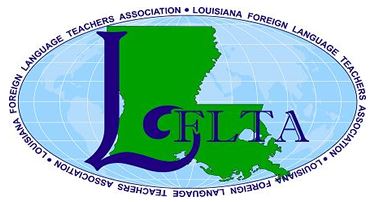 2020 ConferenceLouisiana’s Got Talent!Natchitoches Events Center750 Second Street  Natchitoches, LA 71457  /  877-238-7502Please PrintFees for Mailed Registration or Membership Only: all fees non-refundable, no exceptions	Make checks payable to: LFLTAMail check to:	Georgina Cutrone, LFLTA TreasurerPO Box 9262Monroe, LA 71211Please make confirmation inquiries to:  lfltaboard.treasurer@gmail.com**By registering for our 2020 Conference, members understand that their photo may be taken and used to promote LFLTA**Name: (as you wish it to appear on badge)Name: (as you wish it to appear on badge)Name: (as you wish it to appear on badge)Name: (as you wish it to appear on badge)Name: (as you wish it to appear on badge)Name: (as you wish it to appear on badge)File under what letter?File under what letter?Mailing Address:Mailing Address:Mailing Address:Mailing Address:Mailing Address:Mailing Address:Mailing Address:Mailing Address:City, State, ZIP:City, State, ZIP:City, State, ZIP:City, State, ZIP:City, State, ZIP:City, State, ZIP:Parish:Parish:Home Phone:   Home Phone:   Work Phone:  Work Phone:  Work Phone:  Cell Phone:Cell Phone:Cell Phone:Email:   Email:   Email:   Email:   Email:   Email:   Email:   Email:   School/Institution:(as you wish it to appear on badge)School/Institution:(as you wish it to appear on badge)School/Institution:(as you wish it to appear on badge)School/Institution:(as you wish it to appear on badge)School/Institution:(as you wish it to appear on badge)School/Institution:(as you wish it to appear on badge)School/Institution:(as you wish it to appear on badge)School/Institution:(as you wish it to appear on badge)What is your current job title?What is your current job title?What is your current job title?What is your current job title?What is your current job title?What is your current job title?What is your current job title?What is your current job title?Language(s)  you teach:Check Level(s) you teach: Elem. School  □Elem. School  □Middle School  □High School  □High School  □University  □Other:  Do you teach in an Immersion Program?   Yes □	  No  □  If so, what level(s)?Do you teach in an Immersion Program?   Yes □	  No  □  If so, what level(s)?Do you teach in an Immersion Program?   Yes □	  No  □  If so, what level(s)?Do you teach in an Immersion Program?   Yes □	  No  □  If so, what level(s)?Do you teach in an Immersion Program?   Yes □	  No  □  If so, what level(s)?Do you teach in an Immersion Program?   Yes □	  No  □  If so, what level(s)?Do you teach in an Immersion Program?   Yes □	  No  □  If so, what level(s)?Do you teach in an Immersion Program?   Yes □	  No  □  If so, what level(s)?FeeDescriptionAmount$115EARLY REGISTRATION: Friday lunch, Saturday workshop, and Saturday lunch.  The meal fee is included and not a separate choice.  □ Please check here if you would like a vegetarian meal.Early Mailed Registrations MUST BE postmarked by:  OCTOBER 1, 2019$  $130REGULAR REGISTRATION: Friday lunch, Saturday workshop, and Saturday lunch.  The meal fee is included and not a separate choice.  □ Please check here if you would like a vegetarian meal.Mailed Registrations MUST BE postmarked by:  DECEMBER 31, 2019$$75
STUDENT REGISTRATION:  Friday lunch, Saturday workshop, and Saturday lunch.  To qualify for Student Rate, you must be a full-time university student or student teacher. (Must present student ID at registration)□ Please check here if you would like a vegetarian meal. $$25MEMBERSHIP ONLY  (I am unable to attend but wish to be on Email mailing list.)$Total Amount Due$